проєкт                                                           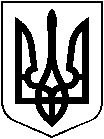 У К Р А Ї Н АХ М І Л Ь Н И Ц Ь К А   М І С Ь К А   Р А Д АВ І Н Н И Ц Ь К О Ї    О Б Л А С Т ІР І Ш Е Н Н Я №__________.2021 року						          сесія міської радим. Хмільник                                                                                               8 скликання         Про затвердження проектів землеустрою та безоплатну передачу у власність земельних ділянок за межами населених пунктів Хмільницької міської територіальної громади (територія колишньої Кожухівської, Лозівської, Великомитницької, Журавненської, Тесівської та Сьомаківської сільських рад) Розглянувши клопотання громадян подані до Хмільницької міської ради щодо затвердження проектів землеустрою та безоплатну передачу у власність земельних ділянок за межами населених пунктів Хмільницької міської територіальної громади, враховуючи розпорядження Кабінету Міністрів України від 12 червня 2020 року №707-р «Про визначення адміністративних центрів та затвердження територій територіальних громад Вінницької області»,  відповідно до  ст.ст. 12, 19, 20, 22,  33, 80, 81, 90, 91, 116, 118, 121, 122, 125, 126, 186 Земельного кодексу України,  керуючись Законом України «Про Державний земельний кадастр», Законом України «Про особисте селянське господарство», Законом України «Про землеустрій», Законом України «Про державну реєстрацію речових прав на нерухоме майно та їх обтяжень»,  ст. ст. 25, 26, 59, 60 та п. 6-1 розділу V Прикінцеві та Перехідні положення Закону України «Про місцеве самоврядування в Україні», міська радаВИРІШИЛА:1. Затвердити проекти землеустрою щодо відведення  земельних ділянок, передати земельні ділянки безоплатно в приватну власність для ведення особистого селянського господарства (01.03) за межами населених пунктів Хмільницької міської територіальної громади наступним громадянам:- Струбчевському Олегу Валентиновичу (ідентифікаційний номер 2847911794, зареєстрований:  Вінницька область, м. Калинівка, вул. Некрасова, 7, площею 1,9266 га для ведення особистого селянського господарства, кадастровий номер 0522483400:01:000:0909 (наказ Головного управління  Держгеокадастру у Вінницькій області № 111-УБД від 27.01.2021 року, клопотання від 17.08.2021 року);- Струбчевському Роману Валентиновичу (реєстраційний номер облікової картки платника податків 3470600557, зареєстрований: Вінницька область, м. Калинівка, вул. Некрасова, 7), площею 2,0000 га для ведення особистого селянського господарства, кадастровий номер 0522483400:01:000:0910 (наказ Головного управління  Держгеокадастру у Вінницькій області № 111-УБД від 27.01.2021 року, клопотання від 17.08.2021 року);- Доценку Сергію Ярославовичу (ідентифікаційний номер 2829414376, зареєстрований:    Миколаївська область, м. Єланець, вул. Єнгельса, 48), площею 2,0000 га для ведення особистого селянського господарства, кадастровий номер 0524884500:06:001:0310 (наказ Головного управління  Держгеокадастру у Вінницькій області № 690-УБД від 13.05.2021 року, клопотання від 27.07.2021 року);- Левандовському Владиславу Анатолійовичу (реєстраційний номер облікової картки платника податків 3539013596, зареєстрований: Вінницька область, Вінницький район, с. Малі Крушлинці, вул. Котляревського, 35 кв.1), площею 2,0000 га для ведення особистого селянського господарства, кадастровий номер 0524884500:06:001:0307 (наказ Головного управління  Держгеокадастру у Вінницькій області № 690-УБД від 13.05.2021 року, клопотання від 27.07.2021 року);- Сергієнку Віталію Юрійовичу (реєстраційний номер облікової картки платника податків 2931423753, зареєстрований: м. Вінниця, вул. Стрілецька, 105, в/ч), площею 2,0000 га для ведення особистого селянського господарства, кадастровий номер 0524884500:06:001:0783 (наказ Головного управління  Держгеокадастру у Вінницькій області № 690-УБД від 13.05.2021 року, клопотання від 27.07.2021 року);- Ратушняку Віталію Олексійовичу (ідентифікаційний номер 3206207199, зареєстрований: Вінницька область, Вінницький район, смт. Стрижавка, вул. Житлове містечко, 16 кв. 36), площею 2,0000 га для ведення особистого селянського господарства, кадастровий номер 0524880600:08:001:0428 (наказ Головного управління  Держгеокадастру у Вінницькій області № 2478-УБД від 17.12.2020 року, клопотання від 20.07.2021 року);- Чернявському Віталію Броніславовичу (ідентифікаційний номер 3076509275, зареєстрований: м. Чернівці, вул. Небесної Сотні, 19 кв. 56), площею 2,0000 га для ведення особистого селянського господарства, кадастровий номер 0522482800:01:000:0722 (наказ Головного управління  Держгеокадастру у Вінницькій області № 2-9156/15-20-сг від 23.04.2020 року, клопотання від 10.08.2021 року);- Кравецю Василю Івановичу (ідентифікаційний номер 1500806130, зареєстрований: Вінницька область, м. Вінниця, вул. Кобилянської, 9), площею 2,0000 га для ведення особистого селянського господарства, кадастровий номер 0524882900:02:001:0217 (наказ Головного управління  Держгеокадастру у Вінницькій області № 2373/УБД від 11.12.2020 року, клопотання від 10.08.2021 року);- Гнатюку Юрію Петровичу (реєстраційний номер облікової картки платника податків 2898106211, зареєстрований: м. Вінниця, вул. Ак. Ющенко, 6 кв. 91)  площею 2,0000 га для ведення особистого селянського господарства, кадастровий номер 0522483400:07:000:0032  (наказ Головного управління Держгеокадастру у Вінницькій області № 2-1418/15-21-СГ від 19.05.2021 року, спільне клопотання від 16.06.2021 року);- Гнатюк Ользі Володимирівні (реєстраційний номер облікової картки платника податків 3085904658, зареєстрована: м. Вінниця, вул. Ак. Ющенко, 6 кв. 91)  площею 2,0000 га для ведення особистого селянського господарства, кадастровий номер 0522483400:07:000:0033  (наказ Головного управління Держгеокадастру у Вінницькій області № 2-1482/15-21-СГ від 21.05.2021 року, спільне клопотання від 16.06.2021 року);- Переломову Віталію Олександровичу (реєстраційний номер облікової картки платника податків 3070008537, зареєстрований: м. Вінниця, вул. 600-річчя, 54 кв. 67)  площею 2,0000 га для ведення особистого селянського господарства, кадастровий номер 0522486800:02:000:0611 (наказ Головного управління Держгеокадастру у Вінницькій області № 730-УБД від 20.05.2021 року, клопотання від 17.06.2021 року);- Котюжинській Ользі Вікторівні (реєстраційний номер облікової картки платника податків 3330304089, зареєстрована: Вінницька область, Калинівський район, м. Калинівка, пров. 1-й Суворова, 19)  площею 2,0000 га для ведення особистого селянського господарства, кадастровий номер 0522486800:02:000:0609 (наказ Головного управління Держгеокадастру у Вінницькій області № 725-УБД від 19.05.2021 року, клопотання від 17.06.2021 року);- Бондарчуку Василю Івановичу (ідентифікаційний номер 2138116076, зареєстрований: м. Вінниця, вул. Пирогова, 197-б)  площею 2,0000 га для ведення особистого селянського господарства, кадастровий номер 0522483400:07:000:0034 (наказ Головного управління Держгеокадастру у Вінницькій області № 2-1478/15-21-СГ від 21.05.2021 року, клопотання від 25.06.2021 року);- Лойку Сергію Васильовичу (реєстраційний номер облікової картки платника податків 2672902938, зареєстрований: Вінницька область, м. Хмільник, вул. 1 Травня, 54 кв.73)  площею 2,0000 га для ведення особистого селянського господарства, кадастровий номер 0522483400:07:000:0038 (наказ Головного управління Держгеокадастру у Вінницькій області № 2-1434/15-21-СГ від 19.05.2021 року, клопотання від 25.06.2021 року);- Герсаку Олександру Олеговичу (реєстраційний номер облікової картки платника податків 3599812911, зареєстрований:  Вінницька область, смт. Літин, вул. Крупської, 3 кв. 1)  площею 2,0000 га для ведення особистого селянського господарства, кадастровий номер 0522483400:07:000:0039 (наказ Головного управління Держгеокадастру у Вінницькій області № 2-1597/15-21-СГ від 25.05.2021 року, клопотання від 25.06.2021 року);- Рябоконю Дмитру Анатолійовичу (реєстраційний номер облікової картки платника податків 3412715713, зареєстрований: Вінницька область, Вінницький район, смт. Стрижавка, вул. Молодіжна, буд.1, кв.39)  площею 2,0000 га для ведення особистого селянського господарства,  кадастровий номер 0524880600:08:001:0416 (наказ Головного управління Держгеокадастру у Вінницькій області №2592-УБД від 24.12.2020 року,  клопотання від 05.07.2021 року);- Янголю Богдану Юрійовичу (реєстраційний номер облікової картки платника податків 3445200759, зареєстрований: м. Вінниця вул. Хмельницьке шосе, 89/1, кв. 83)  площею 2,0000 га для ведення особистого селянського господарства,  кадастровий номер 0524880600:08:002:0499 (наказ Головного управління Держгеокадастру у Вінницькій області №2-9220/15-20-СГ від 23.04.2020 року,  клопотання від 05.07.2021 року);- Мельник Лідії Володимирівні (ідентифікаційний номер 2536019160, зареєстрована: м. Вінниця вул. Стельмаха, 53а, кв. 28)  площею 1,0000 га для ведення особистого селянського господарства,  кадастровий номер 0524880600:08:002:0496 (наказ Головного управління Держгеокадастру у Вінницькій області №2-9414/15-20-СГ від 24.04.2020 року,  клопотання від 05.07.2021 року);- Турському Олександру Феодосійовичу (ідентифікаційний номер 2052117554, зареєстрований: м. Вінниця вул. Л. Толстого, 3, кв. 1)  площею 2,0000 га для ведення особистого селянського господарства,  кадастровий номер 0524886300:02:002:0685 (наказ Головного управління Держгеокадастру у Вінницькій області №2-15876/15-19-СГ від 13.09.2019 року,  клопотання від 13.08.2021 року).2. Попередити землевласників  визначених в п. 1  цього рішення про необхідність:дотримання  Правил благоустрою території населених пунктів Хмільницької міської  територіальної громади;безперешкодного надання представникам комунальних підприємств, служб, а також інших підприємств доступу до земельних ділянок для здійснення обслуговування та ремонту мереж, які знаходяться в їхньому віданні та розташовані в межах наданої земельної ділянки;дотримання вимог ст. 91 та глави 17 Земельного кодексу України;3. Землевласникам визначеним в п. 1 цього рішення, здійснити державну реєстрацію права на земельні ділянки.4. Центру надання адміністративних послуг у м. Хмільнику видати заявникам чи особам, які діють від їх імені, витяги  із рішення під підпис або направити листом з повідомленням.5. Контроль за виконанням цього рішення покласти на постійну комісію міської ради з питань земельних відносин, агропромислового комплексу, містобудування, екології та природокористування /голова комісії Мазур В.Я./.Міський голова 	                              	Микола ЮРЧИШИН